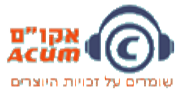 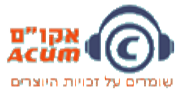 
התקליט לא יועתק מתוך הקלטה קיימת בלא נטילת רשות מקודמת מבעל ההקלטה (בעל המאסטר).
אני מצהיר בזאת שכל הפרטים שמילאתי לעיל הם נכונים, מלאים ומדוייקים: חתימת המזמין ____________________   תאריך: _______________________
להחזיר לפקס: 03-6113537   או במייל:  ANATA@ACUM.ORG.IL      טל' -  03-6113453שם היצירה שם המלחיןשם המחברשם המעבדשם המעבדתזמוןמבצע           123456789101112